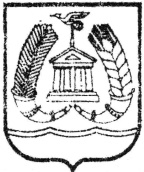 ГЛАВА ГАТЧИНСКОГО МУНИЦИПАЛЬНОГО РАЙОНАЛЕНИНГРАДСКОЙ ОБЛАСТИПОСТАНОВЛЕНИЕ от 28 сентября 2021 года	               	                                                   № 105О проведении публичных слушаний по проекту внесения изменений в правила землепользования и застройки муниципального образования Пудостьское сельское поселение Гатчинского муниципального района Ленинградской областиРассмотрев письмо комитета градостроительной политики Ленинградской области от 20.09.2021 №01-44-88/2021 (вх. от 23.09.2021 ВХ-4926/2021), в целях соблюдения права человека на благоприятные условия жизнедеятельности, прав и законных интересов правообладателей земельных участков и объектов капитального строительства с учетом положений Федерального закона от 06.10.2003 № 131-ФЗ «Об общих принципах организации местного самоуправления в Российской Федерации», Градостроительного кодекса Российской Федерации, областного закона Ленинградской области от 24.06.2014 №45-оз «О перераспределении полномочий в области градостроительной деятельности между органами государственной власти Ленинградской области и органами местного самоуправления Ленинградской области», постановления Правительства Ленинградской области от 13.08.2020 №573 «О мерах по предотвращению распространения новой коронавирусной инфекции (COVID-19) на территории Ленинградской области  и признании утратившими силу отдельных  постановлений Правительства Ленинградской области» (с изменениями от 20.09.2021 №600), приказа комитета по архитектуре и градостроительству Ленинградской области от 20.06.2019 № 31 «Об утверждении Положения о  проверке проектов правил землепользования и застройки поселений, городского округа Ленинградской области, проектов о внесении изменений в правила землепользования и застройки поселений, городского округа Ленинградской области» (с изменениями от 24.07.2019 №47, от 28.01.2021 №6, от 10.02.2021 №10, от 02.04.2021 №37), в соответствии с Уставом Гатчинского муниципального района, решением совета депутатов Гатчинского муниципального района от 21.09.2018 №326 «Об утверждении Положения о проведении публичных слушаний, общественных обсуждений по вопросам градостроительной деятельности на территории Гатчинского муниципального района Ленинградской области» (с изменениями от 05.11.2019 №27), постановлением администрации Гатчинского муниципального района от 28.12.2019 № 5046 «Об образовании, утверждении состава Комиссии по подготовке проектов правил землепользования и застройки сельских поселений Гатчинского муниципального района и об утверждении Положения о Комиссии по подготовке проектов правил землепользования и застройки сельских поселений Гатчинского муниципального района» (с изменениями от 13.02.2020 №401; от 19.05.2020 №1400; от 17.07.2020 №2036; от 23.10.2020 №3441; от 23.12.2020 №4201; от 17.03.2021 №810; 07.05.2021 №1567 и от  09.07.2021 № 2466)ПОСТАНОВЛЯЮ:1. Провести публичные слушания по проекту внесения изменений в правила землепользования и застройки МО  Пудостьское сельское поселение Гатчинского муниципального района (далее – Проект) в порядке, уставленном решением совета депутатов Гатчинского муниципального района от 21.09.2018 №326 «Об утверждении Положения о проведении публичных слушаний, общественных обсуждений по вопросам градостроительной деятельности на территории Гатчинского муниципального района Ленинградской области».2. Утвердить текст оповещения о начале публичных слушаний, согласно приложению 1 к настоящему Постановлению.3. Поручить организацию публичных слушаний по Проекту Комиссии по подготовке проектов правил землепользования и застройки сельских поселений Гатчинского муниципального района (далее - Организатор публичных слушаний).4. Установить:4.1. Публичные слушания по Проекту проводятся на территории МО Пудостьское сельское поселение Гатчинского муниципального района Ленинградской области;4.2. Дату, время и место проведения собрания участников публичных слушаний по Проекту – 25.10.2021 в 17-00, в здании Терволовского сельского клуба по адресу: Ленинградская область, Гатчинский район, пос.Терволово, ул.Ленинградская, д.14; 4.3. Участниками публичных слушаний по Проекту являются граждане, постоянно проживающие на территории МО Пудостьское сельское поселение Гатчинского муниципального района Ленинградской области, правообладатели находящихся в границах этой территории земельных участков и (или) расположенных на них объектов капитального строительства, а также правообладатели помещений, являющихся частью указанных объектов капитального строительства (далее – Участники публичных слушаний);4.4. Участники публичных слушаний в целях идентификации представляют сведения о себе (фамилию, имя, отчество (при наличии), дату рождения, адрес места жительства (регистрации) - для физических лиц; наименование, основной государственный регистрационный номер, место нахождения и адрес - для юридических лиц) с приложением документов, подтверждающих такие сведения. Участники публичных слушаний, являющиеся правообладателями соответствующих земельных участков и (или) расположенных на них объектов капитального строительства и (или) помещений, являющихся частью указанных объектов капитального строительства, также представляют сведения соответственно о таких земельных участках, объектах капитального строительства, помещениях, являющихся частью указанных объектов капитального строительства, из Единого государственного реестра недвижимости и иные документы, устанавливающие или удостоверяющие их права на такие земельные участки, объекты капитального строительства, помещения, являющиеся частью указанных объектов капитального строительства.5. Уполномочить Организатора публичных слушаний:5.1. Разместить в газете «Гатчинская правда» оповещение о начале публичных слушаний (07.10.2021) не позднее чем за семь дней до дня размещения Проекта и информационных материалов к нему на официальном сайте Гатчинского муниципального района по адресу: http://radm.gtn.ru и на официальном сайте МО Пудостьское сельское поселение по адресу: http://пудостьское.рф/ в сети «ИНТЕРНЕТ»;5.2. Обеспечить распространение оповещения о начале публичных слушаний на информационных стендах, в местах массового скопления граждан, расположенных на территории МО Пудостьское сельское поселение Гатчинского муниципального района, в здании администрации МО Пудостьское сельское поселение Гатчинского муниципального района Ленинградской области по адресу: Ленинградская область, Гатчинский район, пос. Пудость, ул. Половинкиной, д. 64-А;5.3. Разместить 14.10.2021 Проект и информационные материалы к нему на официальном сайте Гатчинского муниципального района по адресу: http://radm.gtn.ru и на официальном сайте МО Пудостьское сельское поселение по адресу: http://пудостьское.рф/ в сети «ИНТЕРНЕТ»;5.4. Поручить администрации МО Пудостьское сельское поселение Гатчинского муниципального района Ленинградской области (по согласованию):- открыть экспозицию Проекта с 14.10.2021 в здании администрации МО Пудостьское сельское поселение Гатчинского муниципального района Ленинградской области по адресу: Ленинградская область, Гатчинский район, пос. Пудость, ул. Половинкиной, д. 64-А;- консультировать посетителей экспозиции Проекта, посредством записи в книге (журнале) учета посетителей экспозиции Проекта в здании администрации МО Пудостьское сельское поселение с 14.10.2021 до 25.10.2021  по рабочим дням с режимом работы с 10-00 до 13-00 ч и с 14-00 до 17-00, пятница с 10-00 до 13-00 ч и с 14-00 до 16-00;5.5. Принимать предложения и замечания Участников публичных слушаний, прошедших идентификацию, в письменной форме в период размещения Проекта и проведения экспозиции Проекта с 14.10.2021 до 25.10.2021   по рабочим дням с режимом работы с 10-00 до 13-00 ч и с 14-00 до 17-00, пятница с 10-00 до 13-00 ч и с 14-00 до 16-00 в комитете строительства и градостроительного развития территорий администрации Гатчинского муниципального района по адресу: Ленинградская область, г.Гатчина, ул. Киргетова, д. 1, каб. 13, тел. (81371) 200-51; в письменной или устной форме в ходе проведения собрания Участников публичных слушаний; 5.6. Провести собрание участников публичных слушаний 25.10.2021 в 17-00 по адресу: Ленинградская область, Гатчинский район, пос.Терволово, ул.Ленинградская, д.14, здание Терволовского сельского клуба ;5.7. Организатору публичных слушаний обеспечить соблюдение мер по предотвращению распространения новой коронавирусной инфекции (COVID-19).5.8. Организатору публичных слушаний подготовить протоколы публичных слушаний по Проекту в течении 3 рабочих дней со дня окончания приема предложений и замечаний по Проекту;5.9. Организатору публичных слушаний подготовить заключение о результатах публичных слушаний по Проекту в течении 5 рабочих дней со дня окончания приема предложений и замечаний по Проекту;5.10. Организатору публичных слушаний обеспечить в срок до 06.11.2021 опубликование  заключения о результатах публичных слушаний по Проекту в газете «Гатчинская правда», на официальном сайте Гатчинского муниципального района по адресу: http://radm.gtn.ru и на официальном сайте МО Пудостьское сельское поселение по адресу: http://пудостьское.рф/ в сети «ИНТЕРНЕТ».6. Определить ответственным лицом по проведению публичных слушаний -  заместителя председателя по градостроительному развитию территорий комитета строительства и градостроительного развития территорий администрации Гатчинского муниципального района  Медведеву Н.С.7. Настоящее постановление вступает в силу с момента официального опубликования в газете «Гатчинская правда», подлежит размещению на официальном сайте Гатчинского муниципального района по адресу: http://radm.gtn.ru, и на официальном сайте МО Пудостьское сельское поселение по адресу: http://пудостьское.рф/ в сети «ИНТЕРНЕТ».8. Контроль исполнения настоящего постановления возложить на заместителя главы администрации Гатчинского муниципального района по строительству и развитию инфраструктуры АбаренкоЛ.И.ГлаваГатчинского муниципального района                                         В.А. ФилоненкоПриложение 1к постановлению главыГатчинского муниципального районаот 28.09.2021 № 105Оповещениео начале публичных слушанийКомиссия по подготовке проектов правил землепользования и застройки сельских поселений Гатчинского муниципального района оповещает о начале публичных слушаний.Информация о проекте, подлежащем рассмотрению на публичных слушаниях: внесение изменений в правила землепользования и застройки МО Пудостьское сельское поселение Гатчинского муниципального района Ленинградской области представляют собой:1.Основные виды разрешенного использования  статьи 58 части 3 дополнить строкой следующего содержания:«-Осуществление религиозных обрядов (код 3.7.1)».2.Раздел «Предельные (минимальные и (или) максимальные) размеры земельных участков, предельные параметры разрешенного строительства, реконструкции объектов капитального строительства, расположенных в зоне Р.1» статьи 58 части 3 дополнить текстом следующего содержания:«Максимальная этажность объектов капитального строительства–1 этаж.Предельные (минимальные и (или) максимальные) размеры земельных участков–не подлежит установлению.Максимальная высота объектов капитального строительства–не подлежит установлению.Максимально допустимый процент застройки объектов капитального строительства для вида разрешенного использования  «Осуществление религиозных обрядов (код 3.7.1)» –5%.Минимальные отступы от границ земельных участков  в целях определения мест допустимого размещения зданий, строений, сооружений–не подлежит установлению.3.Дополнить обязательное приложение к правилам землепользования и застройки муниципального образования Пудостьское сельское поселение Гатчинского муниципального района Ленинградской области «Сведения о границах территориальной зоны» описанием местоположения границы территориальной зоны Р.1 «Зона парков, скверов, бульваров».Перечень информационных материалов к проекту: проект внесения изменений в правила землепользования и застройки МО Пудостьское сельское поселение.  Дата, время и место проведения собрания участников публичных слушаний: 25.10.2021 в 17-00 по адресу: Ленинградская область, Гатчинский район, пос.Терволово, ул.Ленинградская, д.14, здание Терволовского сельского клуба.Порядок и срок проведения публичных слушаний по проекту: срок не более одного месяца со дня опубликования проекта до дня опубликования заключения о результатах публичных слушаний. Публичные слушания проводятся в соответствии с п.14 ст.31 Градостроительного кодекса Российской Федерации и в порядке, установленном решением совета депутатов Гатчинского муниципального района от 21.09.2018 № 326 «Об утверждении Положения о проведении публичных слушаний, общественных обсуждений по вопросам градостроительной деятельности на территории Гатчинского муниципального района Ленинградской области».Место и дата открытия экспозиции проекта: 14.10.2021 в здании администрации МО Пудостьское сельское поселение Гатчинского муниципального района Ленинградской области по адресу: Ленинградская область, Гатчинский район, пос. Пудость, ул. Половинкиной, д. 64-А.Срок проведения и режим работы экспозиции проекта: с 14.10.2021 до 25.10.2021   по рабочим дням с режимом работы с 10-00 до 13-00 ч и с 14-00 до 17-00, пятница с 10-00 до 13-00 ч и с 14-00 до 16-00;Участниками публичных слушаний по Проекту являются граждане, постоянно проживающие на территории МО Пудостьское сельское поселение Гатчинского муниципального района Ленинградской области, правообладатели находящихся в границах этой территории земельных участков и (или) расположенных на них объектов капитального строительства, а также правообладатели помещений, являющихся частью указанных объектов капитального строительства (далее – участники публичных слушаний). Участники публичных слушаний в целях идентификации представляют сведения о себе (фамилию, имя, отчество (при наличии), дату рождения, адрес места жительства (регистрации) - для физических лиц; наименование, основной государственный регистрационный номер, место нахождения и адрес - для юридических лиц) с приложением документов, подтверждающих такие сведения. Участники публичных слушаний, являющиеся правообладателями соответствующих земельных участков и (или) расположенных на них объектов капитального строительства и (или) помещений, являющихся частью указанных объектов капитального строительства, также представляют сведения соответственно о таких земельных участках, объектах капитального строительства, помещениях, являющихся частью указанных объектов капитального строительства, из Единого государственного реестра недвижимости и иные документы, устанавливающие или удостоверяющие их права на такие земельные участки, объекты капитального строительства, помещения, являющиеся частью указанных объектов капитального строительства.Порядок, срок и форма внесения участниками собрания публичных слушаний предложений и замечаний, касающихся проекта: предложения и замечания участников собрания публичных слушаний в период размещения проекта и проведения экспозиции проекта принимаются посредством записи в книге (журнале) учета посетителей экспозиции проекта в здании администрации МО Пудостьское сельское поселение Гатчинского муниципального района Ленинградской области по адресу: Ленинградская область, Гатчинский район, пос. Пудость, ул. Половинкиной, д. 64-А, с 14.10.2021 до 25.10.2021 по рабочим дням с режимом работы с 10-00 до 13-00 ч и с 14-00 до 17-00, пятница с 10-00 до 13-00 ч и с 14-00 до 16-00.Предложения и замечания участников собрания публичных слушаний прошедших идентификацию, принимаются в письменной форме в период размещения Проекта и проведения экспозиции Проекта с 14.10.2021 до 25.10.2021   по рабочим дням с режимом работы с 10-00 до 13-00 ч и с 14-00 до 17-00, пятница с 10-00 до 13-00 ч и с 14-00 до 16-00 в комитете строительства и градостроительного развития территорий администрации Гатчинского муниципального района по адресу: Ленинградская область, г.Гатчина, ул. Киргетова, д. 1, каб. 13, тел. (81371) 200-51; в письменной или устной форме в ходе проведения собрания Участников публичных слушаний.Информация об официальном сайте, на котором будет размещен проект и информационные материалы к нему: официальный сайт Гатчинского муниципального района по адресу: http://radm.gtn.ru, официальный сайт МО Пудостьское сельское поселение по адресу: http://пудостьское.рф/ в сети «ИНТЕРНЕТ».